PRACOVNÍ LIST 3V minulých hodinách jsme se seznámili s pojmem „ ekonomický systém „. Pokuste se definovat:ekonomický systém otevřený :ekonomický systém uzavřený :Podle základních ekonomických otázek, které jistě doplníte:a)b)c)charakterizujte:ZVYKOVÝ SYSTÉM             PŘÍKAZOVÝ SYSTÉM          TRŽNÍ  SYSTÉMNásledující pojmy přiřaďte k jednotlivým systémům: náčelník a rada starších                                  subjektivní rozhodování skupiny                       vznik monopolů                                              nedokonalá konkurence omezená mechanizace nerespektuje ekonomický vývoj neřeší sociálně slabé občany podíl podle potřeb pětiletka barter plná fiskální politika státu neviditelná ruka trhu rychlá mobilizace zdrojů vznik nadproduktu nízká produktivita práce rozhoduje pouze podnikatel dvouletka první vlastnické vztahySečtěte hodnoty jednotlivých pojmů podle jednotlivých systémů a zkontrolujte výsledek.V tržním systému fungují zákony trhu, vyhledejte jejich znění:ZÁKON NABÍDKY:ZÁKON POPTÁVKY:                                            Nabídka: nabízené množství je závislé na ceně, je funkcí ceny: Qs = f)P)                                                                                            Nabídka (Supply) S                                                                                           Množství (Quantity) Q                                                                                           Cena (Price) P             Znázorněte nabídkovou křivku:Poptávka: poptávané množství závisí na mnoha faktorech, nejvíce však na ceně, je opět funkcí ceny:   QD = f(P)                                            Poptávka (Demand) DZnázorněte poptávkovou křivku:Prodávající a nakupující přicházejí na trh s protichůdnými zájmy. Shodnou-li se na určité výši ceny, pak se nabízené a poptávané množství dostane do rovnováhy – dochází k rovnováze trhu       V následujícím grafu prostudujte: trh je v rovnováze, S = D; cena, za kterou se        se kupuje a prodává, se nazývá rovnovážná cena; nabídka a poptávka       se protínají v bodě E – bodě rovnováhy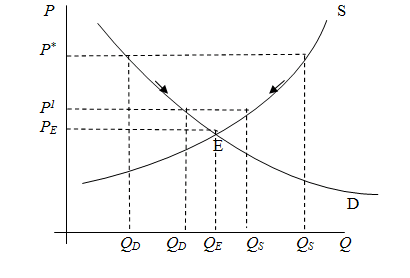 Pokuste se odhadnout, co v praxi přinesou následující situace:S je menší než D  = nedostatek zboží na trhuS je větší než D = přebytek zboží na trhuZdroje:Název pracovního listuEkonomické systémy v praxiČíslo pracovního listuSP- A02-PL03-HMProjektSvět práce v každodenním životěČíslo projektuCZ.1.07/1.1.26/02.0007AktivitaPodnikání a právoPředmětČlověk a svět práceTřída4. ročníky  G/4 a G/6ŠkolaGymnázium, Hranice, Zborovská 293Zborovská 293, 753 11 HraniceAutorMgr. Hana MužíkováAnotaceEkonomický systém otevřený a uzavřený, základní ekonomické otázky, zvykový, příkazový, tržní a smíšený systém, nabídka a poptávka, rovnovážná cena